De Aston 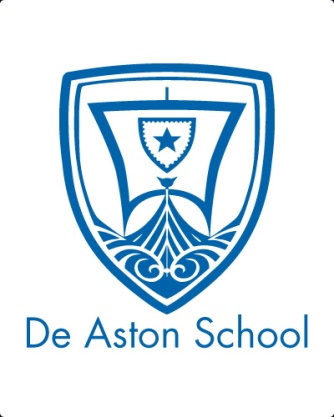 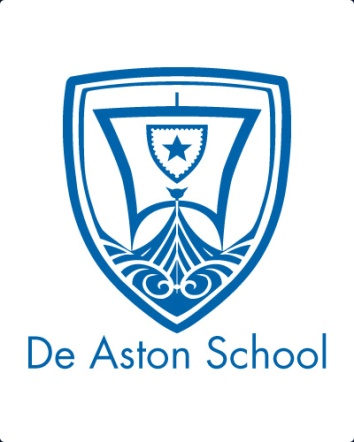 English Department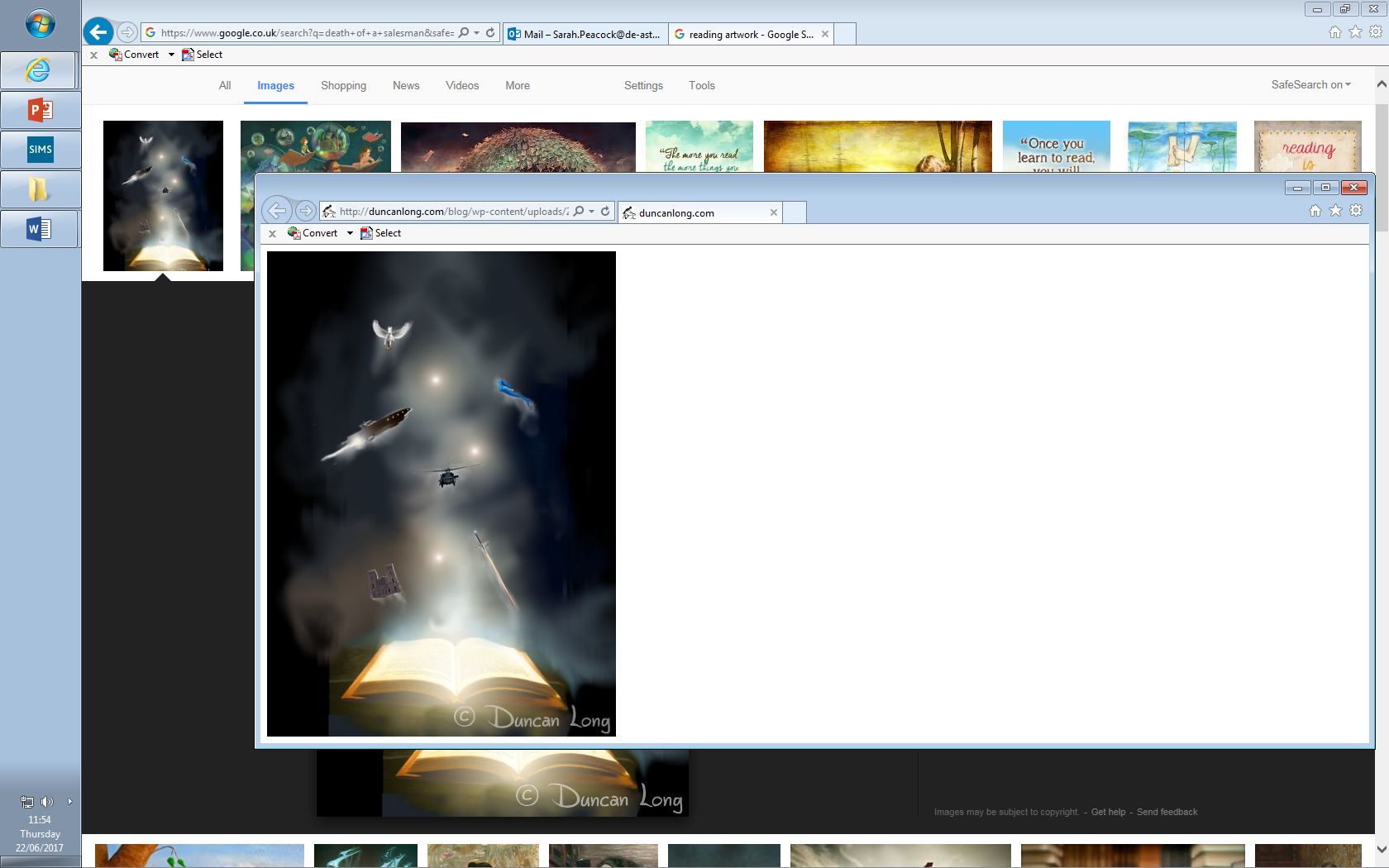 Year 12 GCSE: Reading & Writing Non- FictionChallenge TasksName: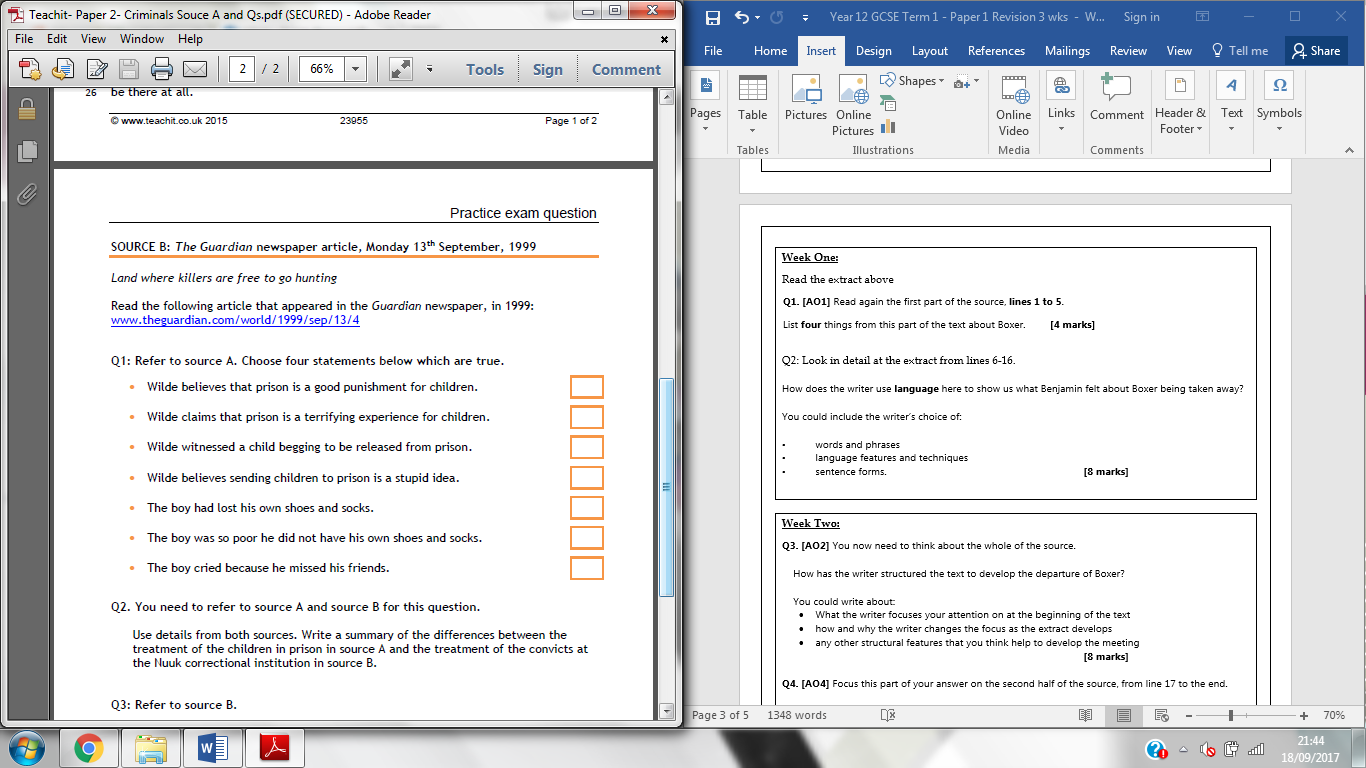 